Башkортостан Республиĸаhы                                            Республика Башкортостан  Йəрмəĸəй  районы                                                                Совет  сельского  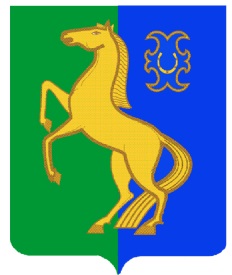 муниципаль районының                                          поселения Суккуловский     Һыуыkkул ауыл советы                                                      сельсовет муниципальногоауыл билəмəhе советы                                                         района Ермекеевский район452194, Һыуыkkул а, Мəктəп ур. 11                             452194,с. Суккулово ,ул.Школьная, 11 т. (34741)2-55-37, факс 2-55-37                                        т. (34741) 2-55-37, факс 2-55-37      e-mail  :  sukkul1_ss@mail.ru	                                   e-mail  :  sukkul1_ss@mail.ru                                               РЕШЕНИЕ                  №   11/9                                                                      12 августа 2020 г.О ревизионной  комиссии Совета  сельского поселения Суккуловский  сельсовет муниципального района Ермекеевский район  Республики Башкортостан	В соответствии со ст. 14, 38 Федерального Закона «Об общих принципах организации местного самоуправления в Российской Федерации» № 131-ФЗ от 06.10.2003 года, ст. 42 Устава  сельского поселения Суккуловский  сельсовет муниципального района Ермекеевский район Республики Башкортостан, Регламентом  Совета сельского поселения Суккуловский  сельсовет муниципального района Ермекеевский район Республики Башкортостан  Совет  сельского поселения Суккуловский  сельсовет муниципального района Ермекеевский район Республики Башкортостан           решил:	1.Утвердить состав ревизионной комиссии Совета сельского поселения Суккуловский  сельсовет муниципального района Ермекеевский район Республики Башкортостан  (приложение № 1).	2. Утвердить Положение о ревизионной комиссии  Совета сельского поселения Суккуловский  сельсовет муниципального района Ермекеевский район Республики Башкортостан  (приложение № 2).	3. Настоящее Решение вступает в силу со дня его официального опубликования.		Глава сельского поселения:				Ф.Р. Галимов Составревизионной комиссии  Совета сельского поселения Суккуловский  сельсовет муниципального района Ермекеевский район Республики БашкортостанЧулпанова Фануза Мусифуллиновна, депутат Совета СП Суккуловский сельсовет,    ФИО, должность, место работы2. Гареев Гамир Шамсуллович, депутат Совета СП Суккуловский сельсовет    ФИО, должность, место работы3.Петряева Ольга Николаевна, депутат Совета СП Суккуловский сельсовет     ФИО, должность, место работыПоложениео ревизионной комиссии Совета сельского поселения Суккуловский  сельсовет муниципального района Ермекеевский район Республики Башкортостан 1. Общие положения.Ревизионная комиссия Совета сельского поселения Суккуловский  сельсовет муниципального района Ермекеевский район Республики Башкортостан  (далее - Комиссия) является контрольным органом Совета сельского поселения Суккуловский  сельсовет муниципального района Ермекеевский район Республики Башкортостан. Комиссия в своей деятельности руководствуется Конституцией Российской Федерации и федеральными законами, иными нормативными актами Российской Федерации, Конституцией Республики Башкортостан, Законами Республики Башкортостан, иными нормативными правовыми актами Республики Башкортостан, Уставом сельского поселения Суккуловский  сельсовет муниципального района Ермекеевский район Республики Башкортостан, решениями Совета сельского поселения Суккуловский  сельсовет муниципального района Ермекеевский район Республики Башкортостан, настоящим Положением,Комиссия в своей деятельности подотчетна и подконтрольна Совету сельского поселения Суккуловский  сельсовет муниципального района Ермекеевский район Республики Башкортостан.Комиссия образуется в целях контроля за исполнением бюджета сельского поселения Суккуловский  сельсовет муниципального района Ермекеевский район Республики Башкортостан, соблюдением установленного порядка подготовки и рассмотрения проекта бюджета сельского поселения Суккуловский  сельсовет муниципального района Ермекеевский район Республики Башкортостан, отчета о его исполнении, а также в целях контроля за соблюдением установленного порядка управления и распоряжения имуществом, находящимся в муниципальной собственности.Задачами комиссии являются: осуществление контроля за исполнением бюджета сельского поселения Суккуловский  сельсовет муниципального района Ермекеевский район Республики Башкортостан на соответствующий финансовый год (далее по тексту - местного бюджета), доходных и расходных статей местного бюджета по объемам, структуре и целевому назначению;контроль за поступлением средств в местный бюджет от распоряжения и управления муниципальной собственностью сельского поселения Суккуловский  сельсовет муниципального района Ермекеевский район Республики Башкортостан;осуществление контроля за целевым и эффективным использованием средств местного бюджета, в том числе направленных получателям средств местного бюджета; финансовая экспертиза проектов решений Совета сельского поселения Суккуловский  сельсовет муниципального района Ермекеевский район Республики Башкортостан, предусматривающих расходы за счет средств местного бюджета или влияющих на формирование и исполнение местного бюджета;анализ выявленных отклонений от установленных показателей местного бюджета и подготовка предложений, направленных на их устранение, а также на совершенствование бюджетного процесса в целом.2. Порядок формирования, состав комиссииКомиссия осуществляет контроль на основе принципов законности, системности, объективности. Комиссия формируется Советом из числа кандидатов, представленных главой администрации муниципального района Ермекеевский район Республики Башкортостан в соответствии с Уставом сельского поселения Суккуловский  сельсовет муниципального района Ермекеевский район РБ.Формирование ревизионной комиссии Совета, избрание председателя, заместителя председателя, секретаря ревизионной комиссии и освобождение их от должности осуществляется в порядке, установленном Регламентом Совета сельского поселения Суккуловский  сельсовет муниципального района Ермекеевский район РБ.Председатель комиссии:осуществляет текущее руководство деятельностью комиссии и организует ее работу в соответствии с настоящим Положением и планом работы комиссии;обеспечивает исполнение поручений Совета сельского поселения Суккуловский  сельсовет муниципального района Ермекеевский район РБ;представляет информацию о результатах проводимых контрольных мероприятий комиссии и предлагает соответствующие меры по устранению нарушений и их последствий;представляет ежегодный отчет о работе комиссии;организует подготовку предложений по проектам правовых актов, должностных лиц органов местного самоуправления, затрагивающих вопросы местного бюджета;несет личную ответственность за сохранность сведений, составляющих государственную и иную охраняемую законом тайну.Председатель комиссии имеет право по вопросам своей деятельности присутствовать на заседаниях Совета сельского поселения Суккуловский  сельсовет муниципального района Ермекеевский район РБ и его комиссий.3. Виды и порядок деятельности комиссии.3.1. В процессе реализации задач, комиссия осуществляет контрольно-ревизионную, экспертно-аналитическую, информационную и иные виды деятельности, обеспечивает единую систему контроля за исполнением местного бюджета, что предусматривает:организацию и проведение оперативного контроля за исполнением местного бюджета в отчетном году;проведение экспертизы и визирование проекта местного бюджета, проектов решений Совета сельского поселения Суккуловский  сельсовет муниципального района Ермекеевский район РБ о внесении изменений и дополнений в местный бюджет, иных проектов решений Совета сельского поселения Суккуловский  сельсовет муниципального района Ермекеевский район РБ, связанных с финансированием из местного бюджета;проведение экспертизы долгосрочных районных программ, требующих финансирования из местного бюджета;осуществление контроля за полнотой перечисления бюджетных средств получателям бюджетных средств;проведение комплексных ревизий, тематических проверок получателей бюджетных средств:муниципальных организаций и учреждений по целевому и эффективному использованию бюджетных средств;организаций, полностью или частично состоящих на бюджетном финансировании;организаций (как коммерческих, так и некоммерческих), получающих бюджетные средства на выполнение программ, связанных с решением социально-экономических проблем муниципального района;организаций, находящихся в муниципальной собственности; анализ и исследование выявленных нарушений и отклонений в бюджетном процессе, подготовку и внесение предложений в Совет сельского поселения Суккуловский  сельсовет муниципального района Ермекеевский район РБ по их устранению, а также по совершенствованию бюджетного процесса в целом;подготовку заключений и ответов на запросы, относящиеся к компетенции комиссии;осуществление последующего контроля по результатам ревизий и проверок;разработка и участие в разработке проектов нормативных документов;оказание методической помощи организациям по вопросам, находящимся в компетенции комиссии;рассмотрение заявлений, предложений, обращений граждан и организаций в пределах круга решаемых комиссией задач.Контрольные полномочия комиссии распространяются на органы местного самоуправления, муниципальные предприятия и учреждения сельского поселения Суккуловский  сельсовет муниципального района Ермекеевский район РБ, иные организации, если они являются получателями средств местного бюджета, используют муниципальную собственность либо управляют ею, и (или) имеют предоставленные в соответствии с решениями Совета сельского поселения Суккуловский  сельсовет муниципального района Ермекеевский район РБ муниципальные гарантии.Органы местного самоуправления и должностные лица местного самоуправления сельского поселения Суккуловский  сельсовет муниципального района Ермекеевский район РБ обязаны представлять в комиссию по ее требованию необходимую информацию и документы по вопросам, относящимся к ее компетенции.Основной формой деятельности комиссии является проведение ревизий и тематических проверок.Ревизии и тематические проверки проводятся по месту расположения проверяемых объектов.По итогам проведения ревизии или проверки составляется акт (заключение), за достоверность которого члены комиссии, проводившие проверку, несут персональную ответственность.О результатах проведенных ревизий и проверок комиссия информирует Совет сельского поселения Суккуловский  сельсовет муниципального района Ермекеевский район РБ, главу сельского поселения Суккуловский  сельсовет муниципального района Ермекеевский район РБ, доводит их до сведения руководителей соответствующих органов местного самоуправления и организаций независимо от форм собственности.Руководители проверяемых объектов обязаны создавать нормальные условия для работы членов комиссии, проводящих проверку или ревизию, предоставлять им необходимые помещения, средства связи, обеспечивать техническое обслуживание членов комиссии.Комиссия отчитывается перед Советом сельского поселения Суккуловский  сельсовет муниципального района Ермекеевский район Республики Башкортостан о своей деятельности, результатах проверок и ревизий один раз в полугодие. Отчет сопровождается выводами, рекомендациями и предложениями.Результаты ревизий, проводимых комиссией, подлежат опубликованию (обнародованию).Приложение №1к решению Совета сельского поселения Суккуловский  сельсовет муниципального района Ермекеевский район Республики Башкортостан  От 12 августа 2020 года  №11/9Приложение №2к решению Совета сельского поселения Суккуловский  сельсовет муниципального района Ермекеевский район Республики Башкортостан  от 12 августа 2020  года № 11/9